بسم‌الله الرحمن الرحیمپدر مهربانبال پروازیک عارفی در مکاشفه [عالم غیب] دید که آنجا یک سکوی بلندی است، این جوان‌ها همین‌طور می‌آیند و با یک جست می‌پرند روی آن سکو. این عارف مکرر پرید و هر کار کرد نتوانست و افتاد زمین. بعد ملتفت شد که آن‌ها جوان هستند و این پیر است.در عالم معنویت هم همین است، در سلوک هم همین است، در مشاهده‌ رؤیت الهی و جمال الهی هم همین است؛ آنجا هم آمادگی جوان بیشتر است، بهتر می‌تواند پرواز کند و می‌تواند راه‌های بلند را بپرد. پیرها تا بیایند به خودشان بجنبند وقت گذشته و بعد هم توانشان اجازه نمی‌دهد. الحمدلله این مفاهیم در دل شما جوان‌ها روییده.  (امام خامنه‌ای، 19/08/1395)قافله عمر داره می‌ره ها، جا نمونی؟!برای دوستم چی بفرستم؟طلوع صبح، بی حضور تو،
غروب خورشید است...«اللهم عجل لولیک الفرج»سیره شهدا و فرهنگ پایداریچشمان فضول ممنوعسال اول دبیرستان بود. صبح که می‌شد، هم‌کلاسی‌هایش می‌آمدند دنبالش و با هم می‌رفتند دبیرستان. چند روز گذشت. صبح زنگ در خانه را زدند.گفتم: «پاشو! دوستانت آمدند دنبالت!»

آهسته گفت: «بگویید نیستم!»

متعجب نگاهش کردم .
ولی تو که هستی!؟
چشم به زمین دوخت.

دیگر نمی‌خواهم با آن‌ها بروم، آن‌ها توی خیابان چشم‌شان دنبال دخترهای مردم است.

(خاطره‌ای از زندگی شهید سیدمحمدتقی مجتهدزاده)(به نقل از تارنمای أسک قرآن)بچه‌ها شما از خونه تا مدرسه با کی و چطور می‌رید؟هنر و خلاقیتمار رنگارنگوسایل مورد نیاز:درپوش‌های رنگی بطری پلاستیکی به تعداد لازمظرف پلاستیکی داخل تخم‌مرغ شانسیماژیکطناب نازک و محکم پلاستیکیقیچیربان قرمزپیچ‌گوشتی دو سومراحل ساخت: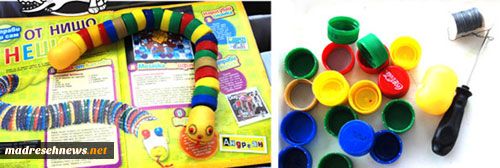 با پیچ گوشتی دو سو، وسط درپوش‌ها را سوراخ کنید و طناب نازک و محم پلاستیکی را از وسط آن رد کنید. این کار را به اندازه طولی که برای مار مد نظرتان است، تکرار کنید.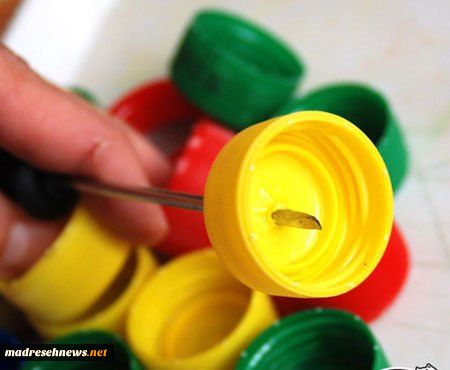 برای سر و دم مار از ظرف پلاستیکی داخل تخم مرغ شانسی استفاده کنید. روی سرِ مار با ماژیک، چشم و دهان بکشید و سر ظرف را سوراخ کنید و از آن ربان قرمز رد کنید تا نیش مار باشد.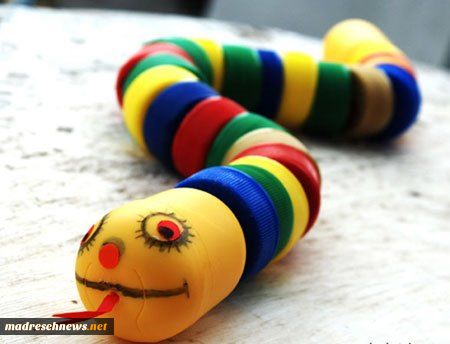  (به نقل از تارنمای مدرسه نیوز)فکر کنید و بیندیشید که:به جای وسایلی که ندارید، از چه وسایل دیگری می‌توانید استفاده کنید؟با خلاقیت خود برای زیباتر شدن این کاردستی، چه کارهای دیگری می‌توانید انجام دهید؟* به نظر شما از در بطری‌های نوشابه چه استفاده‌های دیگری می‌توان کرد؟هوش و سرگرمییک معما، یک چیستانچیستانمیوه‌ای که پا و سر ندارد، جز نام دو جانور ندارد، اندر شکمش ستارگان‌اند، اندام ظریف چون صنوبر دارد؟معمادر صبح یک روز شنبه آقای کمالی، با ریختن ماده‌ای در داخل شیر صبحانه‌اش، مسموم شد. او در زمانی‌که خدمتکارش در خواب بود، مسموم شد.خدمتکار او هر چه می‌دانست به پلیس گفت. او گفت که: «در زمان قتل، آشپز مشغول آماده‌کردن صبحانه بوده و نظافت‌چی در حال نظافت و مستخدم نیز پاکت‌های پستی را دریافت می‌کرده است. پلیس پس از شنیدن صحبت‌های خدمتکار، بلافاصله فرد مجرم را دستگیر می‌کند. به نظر شما پلیس به چه کسی مظنون شده و چرا؟پاسخ چیستان:خربزهپاسخ معما:به خدمتکار او، زیرا چطور امکان دارد وقتی او خواب بوده‌است تمامی ماجرا را مشاهده کرده باشد؟یک پیشنهاداحکام جوانانگردآورنده: محمود اکبری/ قطع: رقعی/ ناشر: انتشارات بوستان کتاب قم/ تعداد صفحات: 161صفحه/ قیمت: 11000 تومان، چاپ 1394شناخت احکام و دستورهاى شرعى، گام مهمى براى عبادت و تقویت ایمان و نزدیکی به خداست. این احکام در کتاب‏هاى فقهى بیان شده است، اما آموزش آسان و عمومى آن، به ویژه براى جوانان و نوجوانان، شیوه‏اى نو مى‏طلبد که این کتاب در همین راستا گردآوری شده است.این کتاب علاوه بر بیان درس‏هایى از احکام اسلامى و روش‏هاى آموزش آن، بسیارى از احکام جوانان را در قالب سؤال‏هاى چهارگزینه‏اى به همراه پاسخ‏نامه آن‌ها ارائه کرده‌است. هم‏چنین براى استفاده بهینه، مفاهیم و اصطلاحات به کار رفته در احکام را در پایان کتاب به ترتیب حروف الفبا توضیح داده‌است.دانستنی‌هاتخم مرغ و موبایلگزارشی از آزمایش یک تخم‌مرغ در کنار امواج یک موبایل:در عکس‌هایی که با استفاده از دوربین‌های حساس حرارتی گرفته شده، دیده می‌شود که یک تخم‌مرغ را در مقابل یک موبایلِ روشنِ در حال صحبت‌کردن گذاشتند و پس از گذشت یک ساعت، تقریباً نیمی از آن سفت شده‌بود، زیرا عملکرد امواج مایکرویوِ موبایل، مانند امواج مایكروویو‌های خانگی است که هم اکنون در آشپزخانه‌ها وجود دارد.با مشاهده این آزمایش به خوبی می‌توان به عمق این فاجعه و مضرات امواج موبایل برای سلامتی انسان پی برد. ببینید که این امواج با تخم‌مرغ چه کرد، همین کار را با سلول‌های مغز ما می‌کند. (به نقل از تارنمای ایلیاسلامت)حکایتقاتل فراریجنایتکار آدمکش چند روز چیزى نخورده بود وگرسنه بود.
 بدون پول، جلوى مغازه میوه‌فروشى ایستاد. شک داشت که سیب را به زور از میوه‌فروش بگیرد یا آن را گدایى کند.سیب را از دست مرد میوه‌فروش گرفت. میوه‌فروش گفت: «بخور نوش جانت، پول نمى‌خواهم.»
روزها، میوه‌فروش به آدمکش فرارى جلوى دکه میوه فروشى‌اش سیب می‌داد. 
یک شب، صاحب دکه چشمش به عکس صفحه اوّل روزنامه خورد .
زیر عکس نوشته بود: «قاتل فرارى!» و جایزه تعیین شده‌بود.
میوه‌فروش شماره پلیس را گرفت... موقعی که پلیس او را مى‌بُرد، به میوه‌فروش گفت: «آن روزنامه را من جلو دکه تو گذاشتم. هنگامى که داشتم براى پایان دادن به زندگى‌ام تصمیم مى‌گرفتم، به یاد مهربانی تو افتادم. بگذار جایزه پیدا کردن من، جبران محبت و زحمات تو باشد.»

از محبت خارها گل می‌شود..قرار این هفته ما: محبت به یگدیگر.یادداشت اولیک حس تازه این‌ را که رزمندگان دفاع مقدس چرا جنگیدند و چطور از آرمان‌های انقلاب دفاع کردند و حالا چه انتظاری از ما دارند، شاید بتوان با کتاب خواندن هم فهمید. اما درک این‌که چرا برای شهادت لحظه‌شماری می‌کردند، بدون پا گذاشتن روی جای پای آنان ممکن نیست.راستی چه چیزی رزمندگان را عاشق جبهه می‌کرد و مجاهدان را لایق شهادت؟ شاید حس رهایی یا حس رسیدن به معشوق حقیقی و یا شاید هم حس نزدیکی به خدا... این‌که شهیدان چه دیدند که دست از دنیا شستند و به سوی آسمان پرگشودند، قلبی می‌خواهد به سفیدی قلب پاک شهیدان.اردوی راهیان نور قلب‌ها را صیقل می‌دهد تا ندیدنی‌ها را ببینیم و لذتی عمیق را به جان خویش احساس کنیم. حسی مثل حس شهیدان که تا ابد گرفتارش می‌شوید؛ یک حس تازه! امتحان کنید!احکامپرخوری ممنوع!سیر شده ولی دست از غذا نمی‌کشد و تا می‌تواند می‌خورد. خدا از شکم پر را  بدش می‌آید و این کار مکروه است. متن دقیق رساله: چند چیز در غذا خوردن مکروه است:... دوم: پر خوردن و در خبر است که خداوند عالم بیشتر از هر چیز از شکم پر بدش می‌آید.توضیح المسائل امام، مسئله 2637در محضر قرآناگر خدا اراده کندحتی اگر شاهنامه هم آخرش خوش نباشد، آخر قصۀ ما خوش است ان‌شاءالله.***قبلاً چندبار شنیده بودم که قرآن چند بطن دارد. ولی چه کسی از این بطن‌ها خبر دارد؟ باید باز سراغ امیرالمؤمنین (سلام‌الله‌علیه) می‌رفتم. ولَهُ اَسلَمَ مَن فی السَّماواتِ والاَرضِ طَوعًا وكَرهًاهرچه در آسمان‌ها و زمین است خواه‌ناخواه تسلیم اوستشنیدم که فرمودند این آیه دربارۀ قائم (عجل‌الله‌فرجه) است، وقتی به همۀ عالم اسلام را عرضه می‌کند. هر کس بپذیرد، او را مأمور به انجام واجبات دین می‌کند. هر کس هم نپذیرد، با او می‌جنگد.دلم لرزید. او با این‌همه آدم و لشکرهایشان در شرق و غرب عالم چگونه روبه‌رو خواهد شد؟ اما باز هم خدا را دست کم گرفته بودم، چون امام فرمودند: «هنگامی که خدا اراده کند، زیادها خیلی کم می‌شوند و کم‌ها خیلی زیاد.» درست است. عدۀ بسیار کمی مخالف حق‌اند، ولی خودشان را زیاد نشان می‌دهند.در محضر اهل‌بیتآتش بزرگکارهای چپکی کم نمی‌کنیم! مثلاً وقت نماز حواسمان به همه‌چیز هست جز خود نماز.***امام برخاستند، وضویی ساختند و کناری از خانه گرم عبادت شدند. لحظه‌ای که وضو می‌گرفتند و به نماز می‌ایستادند تمام بدن‌شان می‌لرزید. تا به سجده رفتند، ناگهان قسمتی از خانه آتش گرفت. جز ما چند نفر کسی در خانه نبود. دویدیم که آتش را خاموش کنیم. ولی امام سجاد (سلام‌الله‌علیه) همچنان در سجده بودند. نگران‌شان بودیم. هر چه هم صدای‌شان می‌کردیم سر از سجده برنمی‌داشتند. حریق که آرام گرفت، نماز امام نیز تمام شد. بیشتر از این‌که متعجب شوم، به این حال حضرت غبطه می‌خوردم. پیش رفتم و به ایشان گفتم: «چه چیزی شما را از آتش غافل کرد؟» فرمودند:ألهَتَنی عَنها النّارُ الکُبریآتش بزرگ دوزخ مرا از آتش دنیا مشغول داشتسؤالاتدر محضر قرآن – وقتی امام زمان (عجل‌الله‌فرجه) ظهور کنند، با همۀ دنیا می‌جنگند؟بله، با تمام دنیا می‌جنگند و عدۀ زیادی را می‌کشند.خیر، اکثر مردم ایشان را می‌پذیرند و ایشان تنها با عدۀ کمی می‌جنگند.ظهوری رخ نخواهد داد که بخواهد جنگی بشود.در محضر اهل‌بیت – موقع نماز حواس‌مان به چه چیزهایی باید باشد؟به اتفاقات و صداهای اطراف.به فکر و خیال و مشکلات‌مان.به عظمت خدا و حقیقت نماز.یادداشت اول- آیا نمی‌شود به جای اردوی راهیان نور اطلاعات‌مان را درباره دفاع مقدس زیاد کنیم؟ خیر، اردوی راهیان نور حسی را منتقل می‌کند که کتاب نمی‌تواند. بله، به شرطی که کتاب‌ها را دقیق بخوانیم. بله، اتفاقاً کتاب بهتر است.احکام- پرخوری چه حکمی دارد؟ حرام است. مکروه است. مباح است.